E. E. Desembargador Amorim Lima 		Estagiário: Thiago					Nome:__________________________________________Serie: ____    Turma: ______    Data:______  Página:____ Páginas: 245-253Hábito alimentarMaterial UtilizadoEmbalagens de alimentos diversosObserve nas embalagens as tabelas de valor nutricional.a) O que elas tem em comum? Qual a importância delas estarem presentes nos alimentos?

____________________________________________________________________________________________________________________________________________________________________________________________________________________________________________________________________________________________________________b) O que são carboidratos, proteínas, ficras e qual o papel delas dentro da alimentação?____________________________________________________________________________________________________________________________________________________________________________________________________________________________________________________________________________________________________________c) Em relação ao valor nutricional, quanto maior é melhor? Por que?

____________________________________________________________________________________________________________________________________________________________________________________________________________________________________________________________________________________________________________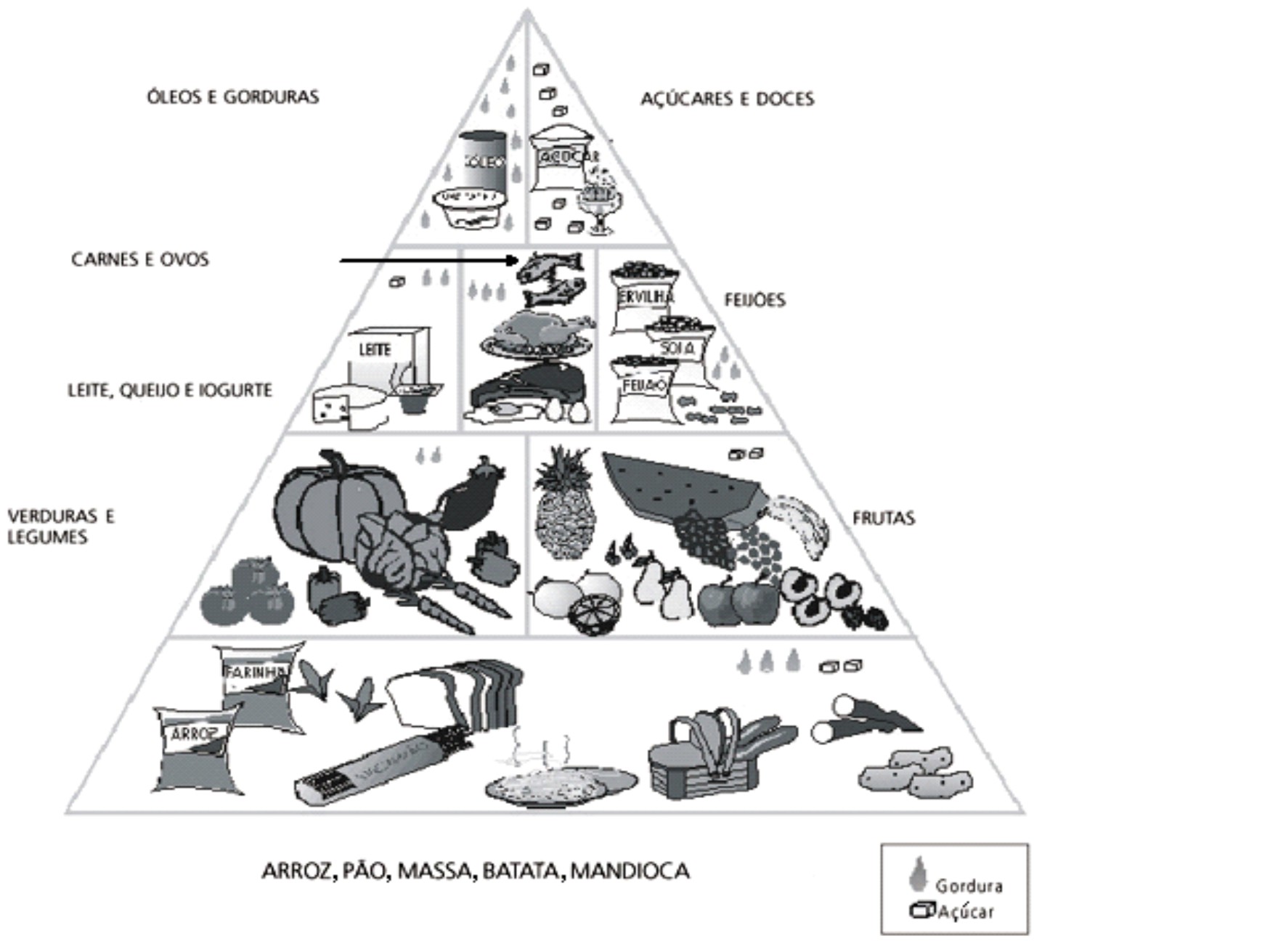 Observando a pirâmide e levando em consideração a sua alimentação diária, discuta com seus amigos seus hábitos alimentares. Lembrando que a quantidade ideal de calorias ingeridas por um adulto é de mais ou menos 2500 kcal.A partir da discussão, monte uma tabela com o que você consome em suas principais refeiçõesCafé da Manhã: ____________________________________________________________________________________________________________________________________Almoço:________________________________________________________________________________________________________________________________________________Jantar:_________________________________________________________________________________________________________________________________________________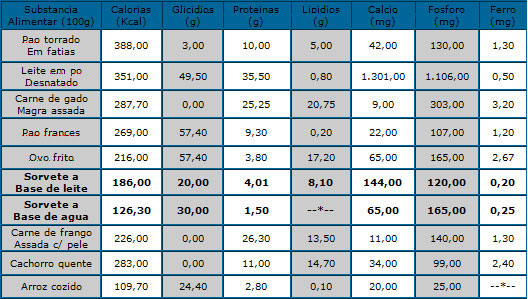 c) Como resolver o problema de alguém que não possui uma dieta rica em alimentos diversificados? O que isso pode causar?

_________________________________________________________________________________________________________________________________________________________________________________________________________________________________Para uma alimentção balanceada, necessitamos ingerir de tudo um pouco: fibras, proteínas, carboidratos, minerais, etc. Dessa forma nosso organismo funciona da forma adequada e assun podemos ter uma vida amis saudável.